CAUX « Le Clos Marie »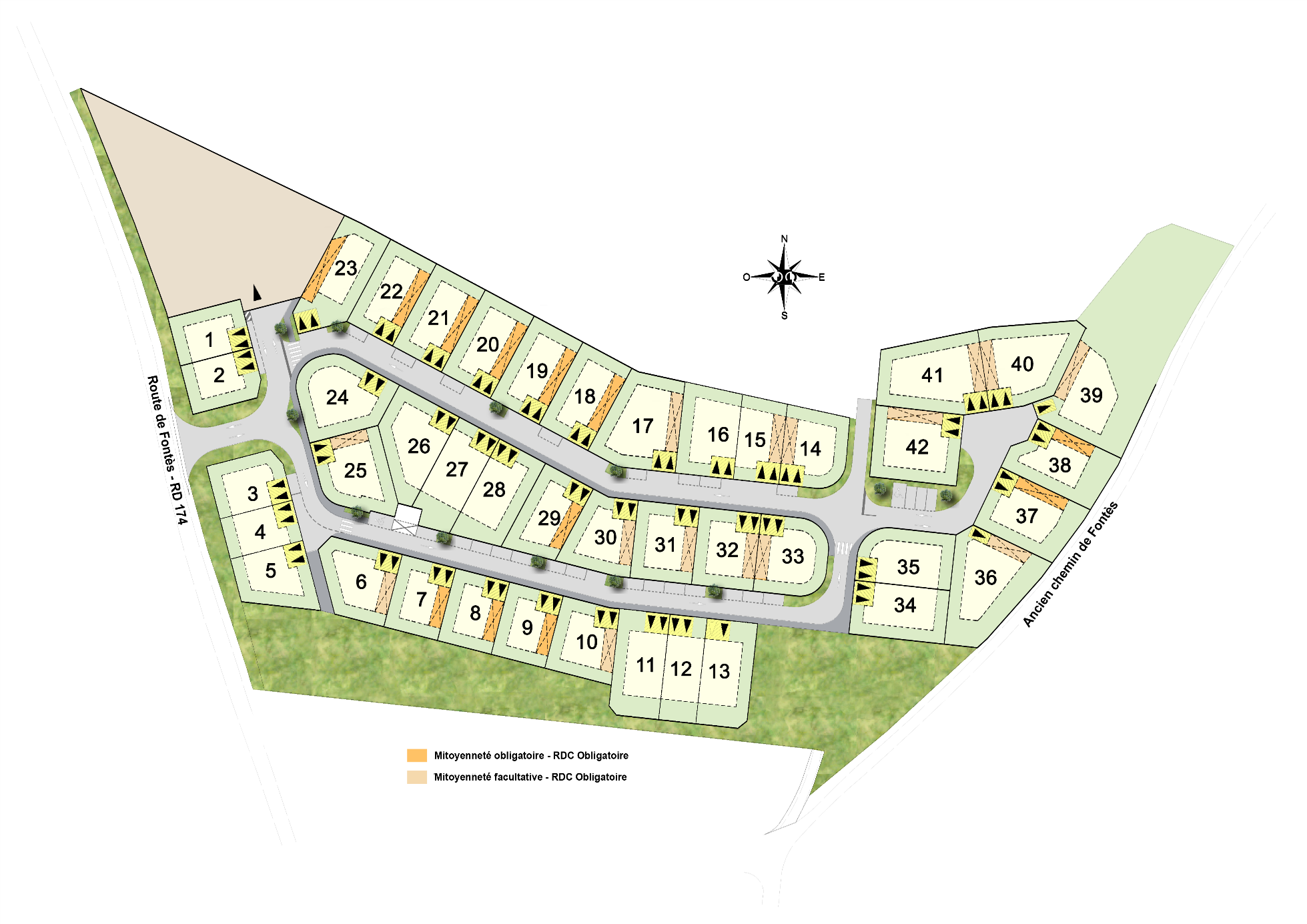 